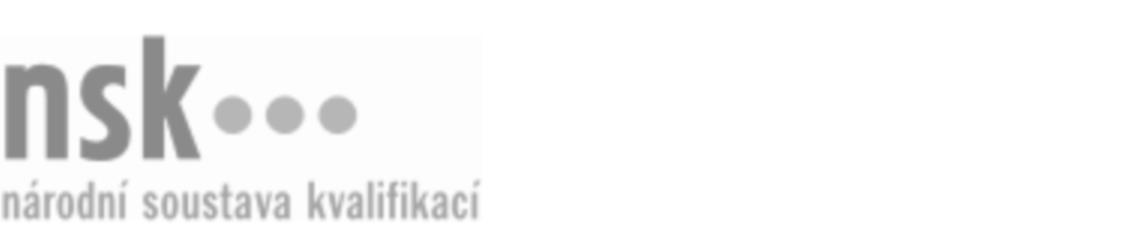 Kvalifikační standardKvalifikační standardKvalifikační standardKvalifikační standardKvalifikační standardKvalifikační standardKvalifikační standardKvalifikační standardOpravář/opravářka štěpkovacích strojů (kód: 41-102-H) Opravář/opravářka štěpkovacích strojů (kód: 41-102-H) Opravář/opravářka štěpkovacích strojů (kód: 41-102-H) Opravář/opravářka štěpkovacích strojů (kód: 41-102-H) Opravář/opravářka štěpkovacích strojů (kód: 41-102-H) Opravář/opravářka štěpkovacích strojů (kód: 41-102-H) Opravář/opravářka štěpkovacích strojů (kód: 41-102-H) Autorizující orgán:Ministerstvo zemědělstvíMinisterstvo zemědělstvíMinisterstvo zemědělstvíMinisterstvo zemědělstvíMinisterstvo zemědělstvíMinisterstvo zemědělstvíMinisterstvo zemědělstvíMinisterstvo zemědělstvíMinisterstvo zemědělstvíMinisterstvo zemědělstvíMinisterstvo zemědělstvíMinisterstvo zemědělstvíSkupina oborů:Zemědělství a lesnictví (kód: 41)Zemědělství a lesnictví (kód: 41)Zemědělství a lesnictví (kód: 41)Zemědělství a lesnictví (kód: 41)Zemědělství a lesnictví (kód: 41)Zemědělství a lesnictví (kód: 41)Týká se povolání:Opravář těžebně-dopravních a štěpkovacích strojůOpravář těžebně-dopravních a štěpkovacích strojůOpravář těžebně-dopravních a štěpkovacích strojůOpravář těžebně-dopravních a štěpkovacích strojůOpravář těžebně-dopravních a štěpkovacích strojůOpravář těžebně-dopravních a štěpkovacích strojůOpravář těžebně-dopravních a štěpkovacích strojůOpravář těžebně-dopravních a štěpkovacích strojůOpravář těžebně-dopravních a štěpkovacích strojůOpravář těžebně-dopravních a štěpkovacích strojůOpravář těžebně-dopravních a štěpkovacích strojůOpravář těžebně-dopravních a štěpkovacích strojůKvalifikační úroveň NSK - EQF:333333Odborná způsobilostOdborná způsobilostOdborná způsobilostOdborná způsobilostOdborná způsobilostOdborná způsobilostOdborná způsobilostNázevNázevNázevNázevNázevÚroveňÚroveňČtení a použití technických podkladů v oblasti opravárenstvíČtení a použití technických podkladů v oblasti opravárenstvíČtení a použití technických podkladů v oblasti opravárenstvíČtení a použití technických podkladů v oblasti opravárenstvíČtení a použití technických podkladů v oblasti opravárenství33Stanovení pracovních postupů, prostředků a metod v oblasti opravárenstvíStanovení pracovních postupů, prostředků a metod v oblasti opravárenstvíStanovení pracovních postupů, prostředků a metod v oblasti opravárenstvíStanovení pracovních postupů, prostředků a metod v oblasti opravárenstvíStanovení pracovních postupů, prostředků a metod v oblasti opravárenství33Základní diagnostika poruch štěpkovacích strojů a zařízeníZákladní diagnostika poruch štěpkovacích strojů a zařízeníZákladní diagnostika poruch štěpkovacích strojů a zařízeníZákladní diagnostika poruch štěpkovacích strojů a zařízeníZákladní diagnostika poruch štěpkovacích strojů a zařízení33Diagnostika poruch štěpkovacích strojů s využitím počítačové diagnostiky a stanovení způsobu opravyDiagnostika poruch štěpkovacích strojů s využitím počítačové diagnostiky a stanovení způsobu opravyDiagnostika poruch štěpkovacích strojů s využitím počítačové diagnostiky a stanovení způsobu opravyDiagnostika poruch štěpkovacích strojů s využitím počítačové diagnostiky a stanovení způsobu opravyDiagnostika poruch štěpkovacích strojů s využitím počítačové diagnostiky a stanovení způsobu opravy33Demontáž a montáž včetně seřizování štěpkovacích strojůDemontáž a montáž včetně seřizování štěpkovacích strojůDemontáž a montáž včetně seřizování štěpkovacích strojůDemontáž a montáž včetně seřizování štěpkovacích strojůDemontáž a montáž včetně seřizování štěpkovacích strojů33Posuzování stupně opotřebení a funkční způsobilosti jednotlivých součástí s ohledem na optimální provozPosuzování stupně opotřebení a funkční způsobilosti jednotlivých součástí s ohledem na optimální provozPosuzování stupně opotřebení a funkční způsobilosti jednotlivých součástí s ohledem na optimální provozPosuzování stupně opotřebení a funkční způsobilosti jednotlivých součástí s ohledem na optimální provozPosuzování stupně opotřebení a funkční způsobilosti jednotlivých součástí s ohledem na optimální provoz33Provádění údržbářských a opravárenských prací na štěpkovacích strojíchProvádění údržbářských a opravárenských prací na štěpkovacích strojíchProvádění údržbářských a opravárenských prací na štěpkovacích strojíchProvádění údržbářských a opravárenských prací na štěpkovacích strojíchProvádění údržbářských a opravárenských prací na štěpkovacích strojích33Provádění základních renovačních metod při obnově součástí štěpkovacích strojůProvádění základních renovačních metod při obnově součástí štěpkovacích strojůProvádění základních renovačních metod při obnově součástí štěpkovacích strojůProvádění základních renovačních metod při obnově součástí štěpkovacích strojůProvádění základních renovačních metod při obnově součástí štěpkovacích strojů33Ruční obrábění a zpracování kovových materiálů, popř. plastůRuční obrábění a zpracování kovových materiálů, popř. plastůRuční obrábění a zpracování kovových materiálů, popř. plastůRuční obrábění a zpracování kovových materiálů, popř. plastůRuční obrábění a zpracování kovových materiálů, popř. plastů33Kontrola funkčnosti, údržba a oprava elektrických, hydraulických a pneumatických součástí štěpkovacích strojůKontrola funkčnosti, údržba a oprava elektrických, hydraulických a pneumatických součástí štěpkovacích strojůKontrola funkčnosti, údržba a oprava elektrických, hydraulických a pneumatických součástí štěpkovacích strojůKontrola funkčnosti, údržba a oprava elektrických, hydraulických a pneumatických součástí štěpkovacích strojůKontrola funkčnosti, údržba a oprava elektrických, hydraulických a pneumatických součástí štěpkovacích strojů33Odzkoušení a předvedení funkčnosti opraveného štěpkovacího strojeOdzkoušení a předvedení funkčnosti opraveného štěpkovacího strojeOdzkoušení a předvedení funkčnosti opraveného štěpkovacího strojeOdzkoušení a předvedení funkčnosti opraveného štěpkovacího strojeOdzkoušení a předvedení funkčnosti opraveného štěpkovacího stroje33Vedení odborné komunikace s výrobcem a autorizovaným servisem lesnických strojůVedení odborné komunikace s výrobcem a autorizovaným servisem lesnických strojůVedení odborné komunikace s výrobcem a autorizovaným servisem lesnických strojůVedení odborné komunikace s výrobcem a autorizovaným servisem lesnických strojůVedení odborné komunikace s výrobcem a autorizovaným servisem lesnických strojů33Posuzování vlivu opravárenské činnosti na životní prostředí a přijímání opatření k zabránění negativním následkůmPosuzování vlivu opravárenské činnosti na životní prostředí a přijímání opatření k zabránění negativním následkůmPosuzování vlivu opravárenské činnosti na životní prostředí a přijímání opatření k zabránění negativním následkůmPosuzování vlivu opravárenské činnosti na životní prostředí a přijímání opatření k zabránění negativním následkůmPosuzování vlivu opravárenské činnosti na životní prostředí a přijímání opatření k zabránění negativním následkům33Opravář/opravářka štěpkovacích strojů,  29.03.2024 6:21:46Opravář/opravářka štěpkovacích strojů,  29.03.2024 6:21:46Opravář/opravářka štěpkovacích strojů,  29.03.2024 6:21:46Opravář/opravářka štěpkovacích strojů,  29.03.2024 6:21:46Strana 1 z 2Strana 1 z 2Kvalifikační standardKvalifikační standardKvalifikační standardKvalifikační standardKvalifikační standardKvalifikační standardKvalifikační standardKvalifikační standardPlatnost standarduPlatnost standarduPlatnost standarduPlatnost standarduPlatnost standarduPlatnost standarduPlatnost standarduStandard je platný od: 21.10.2022Standard je platný od: 21.10.2022Standard je platný od: 21.10.2022Standard je platný od: 21.10.2022Standard je platný od: 21.10.2022Standard je platný od: 21.10.2022Standard je platný od: 21.10.2022Opravář/opravářka štěpkovacích strojů,  29.03.2024 6:21:46Opravář/opravářka štěpkovacích strojů,  29.03.2024 6:21:46Opravář/opravářka štěpkovacích strojů,  29.03.2024 6:21:46Opravář/opravářka štěpkovacích strojů,  29.03.2024 6:21:46Strana 2 z 2Strana 2 z 2